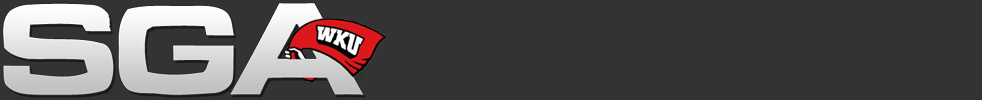 2014 Winter Session Scholarship ApplicationDeadline: November 15, 2013Please submit your typed application to the SGA office in Cravens 013 or as an email attachment to sga@wku.edu. Applicants under consideration may be contacted to schedule an interview with SGA representatives. Please note that the awards for winter session scholarships will equate to the cost of one undergraduate credit hour of course work ($363.42).  Graduate students may also apply for this scholarship, but will still receive the undergraduate rate of $363.42. All incomplete applications or applications submitted after the November 15th deadline will not be considered. This scholarship is not for students attending a Study Abroad or Study Away program.Please attach a copy of your winter schedule or other proof of registration with your application.PERSONAL INFORMATIONName: 						WKU 800#:WKU Email: Mailing Address: Mobile Phone: Major(s): 					Minor(s): GPA:						Class Standing:Graduation Date:PROGRAM INFORMATIONCourse(s) you are taking over the winter (please include course name and number):Number of credit hours you will earn over the winter term:Amount of scholarship money you receive per academic year:Amount of grant money you receive per academic year(e.g.  Pell Grant):Amount of loan money you receive per academic year:PLEASE ANSWER THE FOLLOWING QUESTIONSIs this a repeated course? If so, explain.

Do you have an on- or off-campus job? If so, where?

Are there extenuating circumstances which necessitate you taking this course over the winter term? If so, explain.Please list 2 references, one being a WKU faculty member, who can verify the contents of this application, at the committee's discretion. They will not need to submit any additional documentsEssay:	In an essay of no more than 300 words, explain why you are more qualified than other candidates applying for this scholarship.